Kreisjägervereinigung Backnang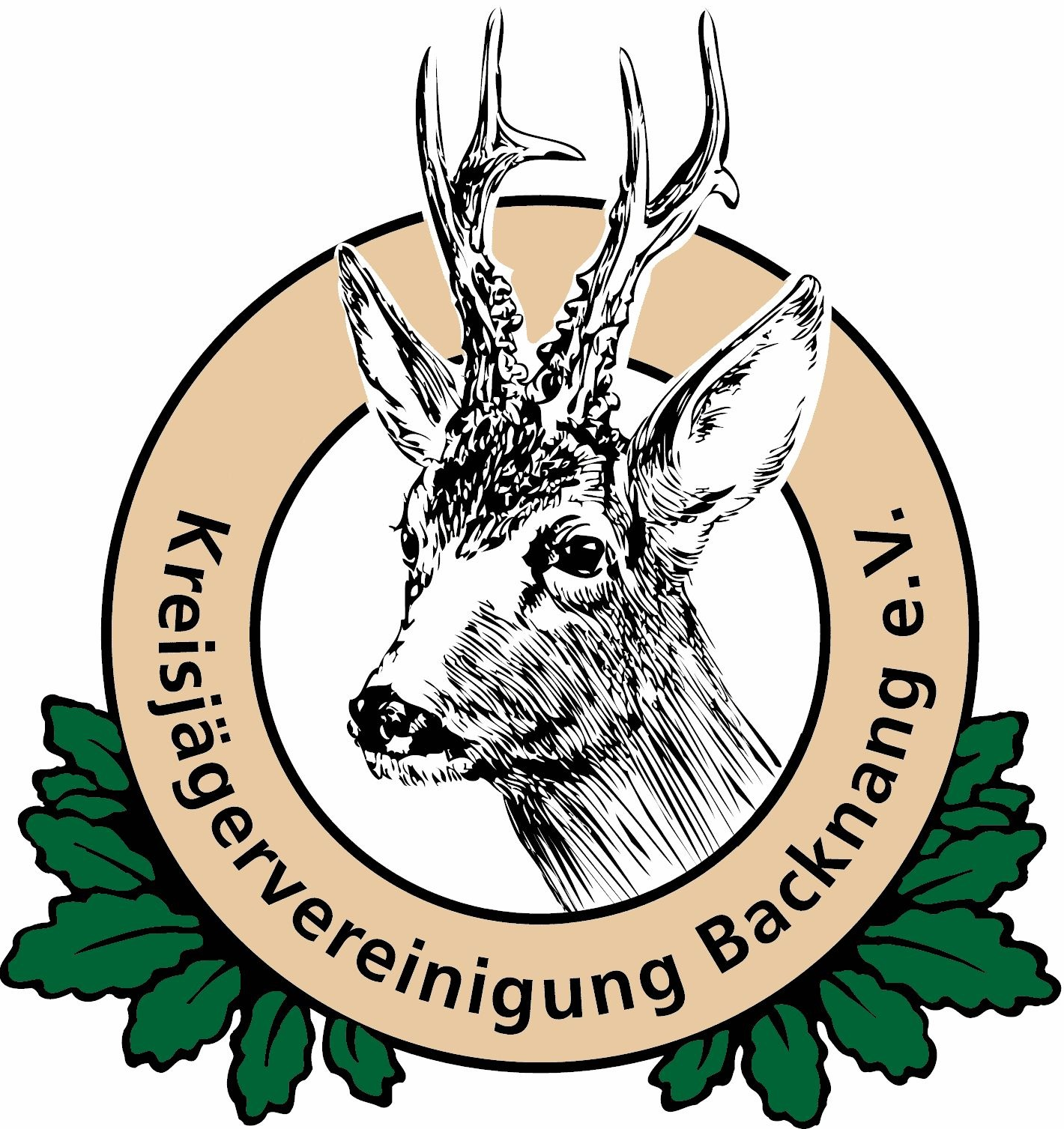 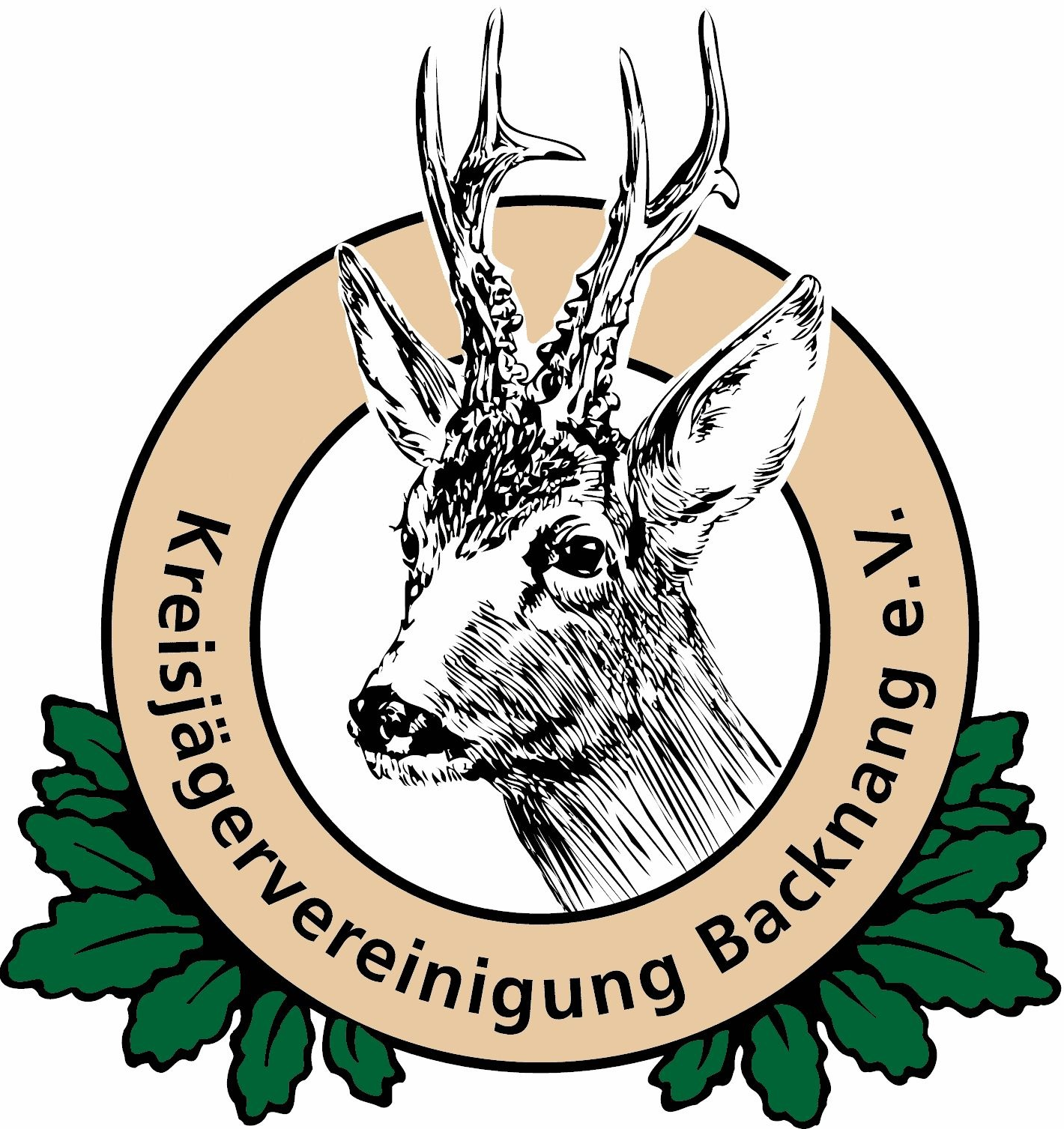 Hundeführerlehrgänge -Anmeldung zumWelpenkurs		BrauchbarkeitskursVorbereitungskurs für erschwerte Schweißprüfung Teilnahme nur für JagdscheininhaberAngaben zum Hundeführer:___________________________________________________________________________Anrede/Vor- und Nachname___________________________________________________________________________PLZ/Wohnort/Adresse___________________________________________________________________________
Festnetz-/Mobiltelefon/WhatsApp ja/nein___________________________________________________________________________Email-Adresse___________________________________________________________________________Jagdscheinnummer-gültig bis/Anwärterbestätigung/Mitgliedsnummer-LJVAngaben zum Hund:___________________________________________________________________________Rufname/eingetragener Name/Zwingername/Geschlecht/gewölft am/Papiere eines JGHV-Rassezuchtvereins ja/nein___________________________________________________________________________
Rasse/Zuchtbuchnummer/Chipnummer___________________________________________________________________________
geimpft gegen/gültig bis					Tollwutimpfung/gültig bis___________________________________________________________________________Haftpflicht-Vers.-Gesellschaft					VertragsnummerMir ist bekannt, dass ich für Schäden, die mein Hund im Lehrgang verursacht, die Verantwortung und Kosten trage. Ich erhalte eine Einweisung, wie Übungen zur Ausbildung meines Hundes durchgeführt werden sollten. Für die Ausbildung bin ich selbst verantwortlich. Lehrgangsausschlussgründe(Beispiele): Aggressive oder schlecht sozialisierte Hunde können jederzeit vom Lehrgang ausgeschlossen werden. Teilnehmer, die mangels Übung dem Lehrgangsverlauf nicht folgen können und dadurch den Lehrgangsverlauf stören, können vom Lehrgang ausgeschlossen werden. Eine Erstattung der Teilnahmegebühr erfolgt nicht. Eine Teilnahme am Übungsbetrieb ist erst möglich, wenn dem Lehrgangsleiter oder dessen Vertreter folgende Dokumente im Original vorgelegt wurden:Jagdschein/Ahnentafel/Servicenummer LJV/Impfpass/Versicherungsnachweis/Anmeldeformular0       Die Lehrgangsleiter übernehmen keine Haftung(links ankreuzen)0       Die allg. Bestimmungen habe ich gelesen und anerkannt(links ankreuzen)_______________________________________________________________________________________Ort/Datum/UnterschriftDie Lehrgangsgebühr für Mitglieder der Kreisjägervereinigung Backnang beträgt für denWelpenkurs 				300,-- EuroBrauchbarkeitskurs 			300,-- Euro Vorbereitungskurs Schweißprüfung	400,-- Euro		Für Mitglieder anderer Kreisjägervereinigungen erhöht sich die Lehrgangsgebühr um 50,-- Euro. Ohne jegliche Mitgliedschaft einer Kreisjägervereinigung/LJV erhöht sich die Lehrgangsgebühr um 70,-- Euro. (Ausnahme Vorbereitungskurs Schweißprüfung)Die Kursgebühr ist erst nach Rücksprache mit dem Lehrgangsleiter zu überweisen.Kontoinhaber: Kreisjägervereinigung Backnang           IBAN: DE93602500100000048244 Kreissparkasse WaiblingenVerwendungszweck: Welpenkurs, Brauchbarkeitskurs od. Schweißkurs, sowie Name des LehrgangsleitersHinsichtlich der Haftung gelten nachfolgende Regelungen:Ansprüche des Halters auf Schadensersatz sind ausgeschlossen. Hiervon ausgenommen sind Schadensersatzansprüche des Halters aus der Verletzung des Lebens, des Körpers, der Gesundheit oder aus der Verletzung wesentlicher Vertragspflichten (Kardinalpflichten), sowie die Haftung für sonstige Schäden, die auf einer vorsätzlichen oder grob fahrlässigen Pflichtverletzung des Veranstalters, seiner gesetzlichen Vertreter oder Erfüllungsgehilfen beruhen. Wesentliche Vertragspflichten sind solche, deren Erfüllung zur Erreichung des Ziels des Vertrags notwendig ist. Bei der Verletzung wesentlicher Vertragspflichten haftet der Veranstalter nur auf den vertragstypischen, vorhersehbaren Schaden, wenn dieser einfach fahrlässig verursacht wurde, es sei denn, es handelt sich um Schadensersatzansprüche des Halters aus einer Verletzung des Lebens, des Körpers oder der Gesundheit.Die vorstehende Haftungsbeschränkung gilt auch für die persönliche Haftung der Mitarbeiter, Vertreter und Organe des Veranstalters sowie gegenüber Dritten.Der Halter haftet für die von sich und seinem Hund verursachten Schäden. Jegliche Begleitpersonen sind durch den Halter über den Haftungsausschluss und die Bedingungen/AGB in Kenntnis zu setzen. Die Teilnahme oder der Besuch des Lehrgangs erfolgt auf eigenes Risiko. Soweit der Halter durch den Veranstalter aufgefordert wird, seinen Hund von der Leine zu lösen, übernimmt der Halter ab da allein die Verantwortung hierfür. Hat der Halter Bedenken eine Trainingslektion auszuführen, hat er dies unverzüglich vorzubringen. Dies gilt insbesondere dann, wenn er seinen Hund von der Leine lässt. 